ЧЕЧЕНСКАЯ РЕСПУБЛИКАЗАКОНОБ УПОЛНОМОЧЕННОМ ПО ЗАЩИТЕ ПРАВ ПРЕДПРИНИМАТЕЛЕЙВ ЧЕЧЕНСКОЙ РЕСПУБЛИКЕПринятПарламентом Чеченской Республики20 июня 2013 годаНастоящий Закон в соответствии с Федеральным законом от 7 мая 2013 года N 78-ФЗ "Об уполномоченных по защите прав предпринимателей в Российской Федерации" определяет правовое положение, основные задачи и компетенцию Уполномоченного по защите прав предпринимателей в Чеченской Республике.Глава 1. ОБЩИЕ ПОЛОЖЕНИЯСтатья 11. Должность Уполномоченного по защите прав предпринимателей в Чеченской Республике (далее - Уполномоченный) учреждается в целях обеспечения государственных гарантий защиты прав и законных интересов субъектов предпринимательской деятельности, зарегистрированных на территории Чеченской Республики, и субъектов предпринимательской деятельности, права и законные интересы которых были нарушены на ее территории.2. Должность Уполномоченного является государственной должностью Чеченской Республики.3. Уполномоченный в своей деятельности руководствуется Конституцией Российской Федерации, федеральными законами и иными нормативными правовыми актами Российской Федерации, Конституцией Чеченской Республики, настоящим Законом и иными нормативными правовыми актами Чеченской Республики.4. Уполномоченный при осуществлении своих полномочий независим от органов государственной власти Чеченской Республики и органов местного самоуправления.5. Уполномоченный при осуществлении своей деятельности взаимодействует с Уполномоченным при Президенте Российской Федерации по защите прав предпринимателей, органами государственной власти, органами местного самоуправления, их должностными лицами, союзами, ассоциациями, иными объединениями субъектов предпринимательской деятельности Чеченской Республики и иными лицами.(в ред. Закона Чеченской Республики от 30.12.2022 N 78-РЗ)Статья 2Основными задачами Уполномоченного являются:1) защита прав и охраняемых законом интересов субъектов предпринимательской деятельности;2) содействие восстановлению нарушенных прав и охраняемых законом интересов субъектов предпринимательской деятельности;3) правовое просвещение субъектов предпринимательской деятельности в вопросах, принадлежащих им прав и способов их защиты;4) содействие улучшению делового и инвестиционного климата в Чеченской Республике;5) информирование общественности Чеченской Республики о соблюдении и защите прав и законных интересов субъектов предпринимательской деятельности на территории Чеченской Республики;6) осуществление контроля за соблюдением прав и законных интересов субъектов предпринимательской деятельности органами исполнительной власти Чеченской Республики и органами местного самоуправления на территории Чеченской Республики;7) взаимодействие с предпринимательским сообществом;8) содействие развитию общественных институтов, ориентированных на защиту прав и законных интересов субъектов предпринимательской деятельности;9) участие в реализации государственной политики в области развития предпринимательской деятельности, защиты прав и законных интересов субъектов предпринимательской деятельности.Глава 2. НАЗНАЧЕНИЕ НА ДОЛЖНОСТЬ И ОСВОБОЖДЕНИЕОТ ДОЛЖНОСТИ УПОЛНОМОЧЕННОГОСтатья 31. Уполномоченный назначается на должность сроком на пять лет Главой Чеченской Республики по согласованию с Уполномоченным при Президенте Российской Федерации по защите прав предпринимателей с учетом мнения предпринимательского сообщества Чеченской Республики.2. На должность Уполномоченного назначается гражданин Российской Федерации, постоянно проживающий в Российской Федерации, не имеющий гражданства (подданства) иностранного государства либо вида на жительство или иного документа, подтверждающего право на постоянное проживание гражданина Российской Федерации на территории иностранного государства, и имеющий высшее образование.(часть 2 в ред. Закона Чеченской Республики от 30.12.2022 N 78-РЗ)Статья 41. Уполномоченный вступает в должность со дня вступления в силу решения Главы Чеченской Республики о его назначении.2. Утратила силу. - Закон Чеченской Республики от 31.10.2023 N 41-РЗ.3. Уполномоченный продолжает исполнять свои должностные обязанности до вступления в должность нового Уполномоченного, за исключением случая досрочного прекращения полномочий.4. Уполномоченный досрочно освобождается от должности решением Главы Чеченской Республики по представлению Уполномоченного при Президенте Российской Федерации по защите прав предпринимателей либо с его согласия в случае:1) утраты гражданства Российской Федерации или приобретения гражданства (подданства) иностранного государства либо вида на жительство или иного документа, подтверждающего право на постоянное проживание гражданина Российской Федерации на территории иностранного государства;(в ред. Закона Чеченской Республики от 30.12.2022 N 78-РЗ)2) вступления в законную силу обвинительного приговора суда в отношении Уполномоченного;3) письменного заявления Уполномоченного о сложении своих полномочий;4) нарушения установленных федеральным законодательством ограничений, связанных с замещением государственной должности Чеченской Республики;5) выражения недоверия Главой Чеченской Республики, Парламентом Чеченской Республики;6) в иных случаях, установленных действующим законодательством.Глава 3. ДЕЯТЕЛЬНОСТЬ УПОЛНОМОЧЕННОГОСтатья 51. В целях выполнения стоящих перед ним задач Уполномоченный:1) рассматривает жалобы субъектов предпринимательской деятельности зарегистрированных в органе, осуществляющем государственную регистрацию на территории Чеченской Республики, и жалобы субъектов предпринимательской деятельности, права и законные интересы которых были нарушены на территории Чеченской Республики, на решения или действия (бездействие) органов государственной власти Чеченской Республики, территориальных органов федеральных органов исполнительной власти в Чеченской Республике, органов местного самоуправления, иных органов, организаций, наделенных федеральным законом отдельными государственными или иными публичными полномочиями, должностных лиц, нарушающие права и законные интересы субъектов предпринимательской деятельности;2) выполняет в пределах своей компетенции поручения Уполномоченного при Президенте Российской Федерации по защите прав предпринимателей, предоставляет по его запросам информацию о нарушениях прав и охраняемых законом интересов субъектов предпринимательской деятельности в Чеченской Республике и принятых мерах по их защите;3) осуществляет сбор, изучение и анализ информации по вопросам обеспечения и защиты прав и законных интересов субъектов предпринимательской деятельности на основании материалов, представляемых органами государственной власти и органами местного самоуправления, жалоб граждан и организаций, обобщает и анализирует жалобы и иные обращения предпринимателей для выявления повторяющихся жалоб;4) оказывает правовую поддержку субъектам предпринимательской деятельности по вопросам их прав и законных интересов, форм и методов их защиты;5) информирует общественность Чеченской Республики о состоянии соблюдения и защиты прав и законных интересов субъектов предпринимательской деятельности, деятельности Уполномоченного;6) готовит доклады о деятельности Уполномоченного, доклады по вопросам соблюдения прав и законных интересов субъектов предпринимательской деятельности.2. При осуществлении своей деятельности Уполномоченный имеет право:1) запрашивать и получать от органов государственной власти, органов местного самоуправления и у должностных лиц необходимые сведения, документы и материалы;2) обращаться в суд с заявлением о признании недействительными ненормативных правовых актов, признании незаконными решений и действий (бездействия) органов государственной власти Чеченской Республики, органов местного самоуправления, иных органов, организаций, наделенных федеральным законом отдельными государственными или иными публичными полномочиями, должностных лиц в случае, если оспариваемые ненормативный правовой акт, решение и действие (бездействие) не соответствуют закону или иному нормативному правовому акту и нарушают права и законные интересы субъектов предпринимательской деятельности в сфере предпринимательской деятельности, незаконно возлагают на них какие-либо обязанности, создают иные препятствия для осуществления предпринимательской деятельности;3) участвовать в обсуждении концепций и разработке проектов законов и иных нормативных правовых актов Чеченской Республики, касающихся предпринимательской деятельности, готовить заключения по результатам рассмотрения указанных проектов;4) направлять в органы государственной власти Чеченской Республики, органы местного самоуправления и субъектам права законодательной инициативы мотивированные предложения о принятии нормативных правовых актов (о внесении изменений в нормативные правовые акты или признании их утратившими силу), относящихся к сфере предпринимательской деятельности и деятельности Уполномоченного в Чеченской Республике;5) направлять Главе Чеченской Республики мотивированные предложения об отмене или о приостановлении действия актов органов исполнительной власти Чеченской Республики;(в ред. Закона Чеченской Республики от 02.05.2023 N 11-РЗ)6) привлекать для осуществления отдельных видов работ экспертов и специалистов, способных оказать содействие в их полном, всестороннем и объективном рассмотрении;7) направлять обращения и жалобы заявителей в уполномоченные органы или должностным лицам, к компетенции которых относится разрешение жалобы по существу;8) принимать с письменного согласия заявителя участие в выездной проверке, проводимой в отношении заявителя в рамках государственного контроля (надзора) или муниципального контроля;8.1) в рамках рассмотрения жалоб субъектов предпринимательской деятельности без специального разрешения посещать расположенные в границах территории Чеченской Республики места содержания под стражей и учреждения, исполняющие уголовные наказания в виде принудительных работ, ареста, лишения свободы, в целях защиты прав подозреваемых, обвиняемых и осужденных по делам о преступлениях, предусмотренных частями первой - четвертой статьи 159 и статьями 159.1 - 159.3, 159.5, 159.6, 160, 165 и 201 Уголовного кодекса Российской Федерации, если эти преступления совершены индивидуальным предпринимателем в связи с осуществлением им предпринимательской деятельности и (или) управлением принадлежащим ему имуществом, используемым в целях осуществления предпринимательской деятельности, либо если эти преступления совершены членом органа управления коммерческой организации в связи с осуществлением им полномочий по управлению такой организацией либо в связи с осуществлением коммерческой организацией предпринимательской или иной экономической деятельности, а также частями пятой - седьмой статьи 159 и статьями 171, 171.1, 171.3 - 172.3, 173.1 - 174.1, 176 - 178, 180, 181, 183, 185 - 185.4 и 190 - 199.4 Уголовного кодекса Российской Федерации;(п. 8.1 введен Законом Чеченской Республики от 02.05.2023 N 11-РЗ)9) участвовать в заседаниях Парламента Чеченской Республики и его рабочих органов, Правительства Чеченской Республики, коллегиальных органов исполнительных органов Чеченской Республики по вопросам защиты прав и законных интересов субъектов предпринимательской деятельности;(в ред. Закона Чеченской Республики от 30.12.2022 N 78-РЗ)10) выступать с докладами по предмету своей деятельности на заседаниях Парламента Чеченской Республики и Правительства Чеченской Республики;11) взаимодействовать с Уполномоченным при Президенте Российской Федерации по защите прав предпринимателей, государственными органами, органами местного самоуправления, предпринимательским сообществом, общественными объединениями и организациями в сфере обеспечения и защиты прав и законных интересов субъектов предпринимательской деятельности;12) направлять органам государственной власти Чеченской Республики, территориальным органам федеральных органов исполнительной власти, органам местного самоуправления, их должностным лицам, руководителям организаций, в решениях и (или) действиях (бездействии) которых он усматривает нарушения прав и законных интересов субъектов предпринимательской деятельности, свое заключение, содержащее рекомендации о необходимых мерах по восстановлению нарушенных прав и законных интересов субъектов предпринимательской деятельности и предотвращению подобных нарушений в дальнейшем;13) осуществлять иные действия в рамках своей компетенции в соответствии с федеральными законами и законами Чеченской Республики.(в ред. Закона Чеченской Республики от 30.12.2022 N 78-РЗ)3. В целях защиты нарушенных прав и законных интересов предпринимателей, Уполномоченный вправе, обратиться к Уполномоченному при Президенте Российской Федерации по защите прав предпринимателей, в федеральные органы государственной власти.Статья 61. Рассмотрение Уполномоченным жалоб субъектов предпринимательской деятельности осуществляется в соответствии с требованиями федерального законодательства в порядке, определенном регламентом рассмотрения жалоб, утвержденным Уполномоченным.До вынесения окончательного решения материалы, полученные при рассмотрении жалобы, разглашению не подлежат.2. Уполномоченный принимает решение о принятии жалобы субъекта предпринимательской деятельности (далее также - заявитель) к рассмотрению или об отказе в принятии жалобы к рассмотрению в течение десяти дней со дня ее поступления, о чем уведомляет заявителя в течение трех дней. О результатах реализации мер по восстановлению нарушенных прав и законных интересов Уполномоченный уведомляет заявителя с периодичностью не реже одного раза в два месяца.3. Уполномоченный направляет заявителю мотивированный отказ в принятии жалобы к рассмотрению при наличии в жалобе указания почтового и (или) электронного адреса заявителя по следующим основаниям:1) текст жалобы, направленной в письменной форме, не поддается прочтению;2) в жалобе содержится только тот вопрос, на который заявителю многократно давались Уполномоченным ответы по существу в письменной форме в связи с ранее направляемыми жалобами, и при этом в жалобе не приводятся новые обстоятельства по этому вопросу;3) ответ по существу поставленного в жалобе вопроса не может быть дан без разглашения сведений, составляющих государственную или иную охраняемую федеральным законом тайну.4. В случае, если в поступившей на имя Уполномоченного жалобе не указаны фамилия, имя, отчество и (или) почтовый или электронный адрес заявителя, такая жалоба не подлежит рассмотрению.5. По результатам рассмотрения жалобы Уполномоченный обязан выполнить одно или несколько из следующих действий:1) разъяснить заявителю вопросы, касающиеся его прав и законных интересов, в том числе форм и способов их защиты, предусмотренных законодательством Российской Федерации;2) передать жалобу в орган государственной власти, орган местного самоуправления или должностному лицу, к компетенции которых относится разрешение жалобы по существу;3) направить в орган государственной власти, территориальный орган федерального органа исполнительной власти, орган местного самоуправления, их должностному лицу, в решениях или действиях (бездействии) которых усматривается нарушение прав и законных интересов субъектов предпринимательской деятельности, заключение, содержащее рекомендации о необходимых мерах по восстановлению прав и соблюдению законных интересов указанных субъектов;4) обратиться в суд с заявлением о признании недействительными ненормативных правовых актов, признании незаконными решений и действий (бездействия) органов государственной власти Чеченской Республики, органов местного самоуправления, иных органов, организаций, наделенных федеральным законом отдельными государственными или иными публичными полномочиями, должностных лиц в случае, если оспариваемые ненормативный правовой акт, решение и действие (бездействие) не соответствуют закону или иному нормативному правовому акту и нарушают права и законные интересы субъектов предпринимательской деятельности в сфере предпринимательской деятельности, незаконно возлагают на них какие-либо обязанности, создают иные препятствия для осуществления предпринимательской деятельности.6. О результатах рассмотрения жалобы Уполномоченный обязан известить заявителя.Уполномоченный не вправе разглашать ставшие ему известными в процессе рассмотрения жалобы сведения о частной жизни заявителя и других лиц без их письменного согласия.7. Руководители и иные должностные лица органов государственной власти Чеченской Республики, территориальных органов федеральных органов исполнительной власти в Чеченской Республике, органов местного самоуправления обязаны обеспечить прием Уполномоченного, а также предоставить ему запрашиваемые сведения, документы и материалы в срок, не превышающий пятнадцати календарных дней со дня получения соответствующего запроса.Статьи 71. Информирование о деятельности Уполномоченного осуществляется путем подготовки, представления и опубликования:1) ежегодного доклада о деятельности Уполномоченного, заслушиваемого в Парламенте Чеченской Республики, на заседании Правительства Чеченской Республики, Общественной палаты Чеченской Республики не позднее 31 марта года, следующего за отчетным годом;2) докладов по вопросам соблюдения прав и законных интересов субъектов предпринимательской деятельности.2. Ежегодный доклад о деятельности Уполномоченного, содержащий сведения о качественных и количественных показателях, характеризующих результаты деятельности Уполномоченного и состояние дел в сфере соблюдения и защиты прав и законных интересов предпринимателей, направляется Главе Чеченской Республики не позднее 15 апреля года, следующего за отчетным.Ежегодный доклад о деятельности Уполномоченного публикуется в средствах массовой информации и размещается на официальном сайте Уполномоченного в информационно-телекоммуникационной сети "Интернет".3. Доклады по вопросам соблюдения прав и законных интересов субъектов предпринимательской деятельности направляются Уполномоченному при Президенте Российской Федерации по защите прав предпринимателей, Главе Чеченской Республики, в Парламент Чеченской Республики и в Общественную палату Чеченской Республики в случае массового нарушения прав и законных интересов субъектов предпринимательской деятельности и в иных случаях по инициативе Уполномоченного.4. По окончании календарного года Уполномоченный направляет Уполномоченному при Президенте Российской Федерации по защите прав предпринимателей информацию о результатах своей деятельности с оценкой условий осуществления предпринимательской деятельности в Чеченской Республике и предложениями о совершенствовании правового положения субъектов предпринимательской деятельности.Статья 81. Для оказания содействия в осуществлении полномочий на территории Чеченской Республики с учетом мнения общественных организаций предпринимателей Уполномоченный вправе назначать общественных помощников (представителей) в муниципальных образованиях Чеченской Республики и общественных помощников (представителей) по отдельным направлениям, осуществляющих свою деятельность на общественных началах.2. Положение об общественных помощниках утверждается Уполномоченным.3. Общественными помощниками Уполномоченного не могут быть государственные и муниципальные служащие.4. Общественным помощникам Уполномоченного выдастся удостоверение по форме, утвержденной Уполномоченным.Глава 4. ОРГАНИЗАЦИЯ ДЕЯТЕЛЬНОСТИ УПОЛНОМОЧЕННОГОСтатьи 91. Правовое, организационно-хозяйственное, научно-аналитическое, информационно-справочное и иное обеспечение деятельности Уполномоченного осуществляет аппарат Уполномоченного (далее - Аппарат).2. Аппарат является государственным органом Чеченской Республики с правом юридического лица. Аппарат имеет лицевой и иные счета, открытые в установленном порядке, печать и бланки со своим наименованием и с изображением герба Чеченской Республики.3. Работники Аппарата являются государственными гражданскими служащими Чеченской Республики. В Аппарате могут быть учреждены должности, не отнесенные к должностям государственной гражданской службы Чеченской Республики.4. Уполномоченный устанавливает структуру и штатное расписание Аппарата с учетом предельной численности Аппарата, утверждаемой Главой Чеченской Республики, и в пределах средств, предусмотренных в республиканском бюджете на осуществление деятельности Уполномоченного.5. Непосредственное руководство работой Аппарата осуществляет руководитель, назначаемый и освобождаемый от должности Уполномоченным. Положение об Аппарате утверждается Уполномоченным.Статья 10Уполномоченный вправе создавать экспертные, консультативные и общественные советы, рабочие группы и иные совещательные органы, действующие на общественных началах, а также привлекать для участия в их деятельности представителей предпринимательского сообщества, общественных организаций, представителей органов государственной власти и органов местного самоуправления.Статья 111. Финансирование деятельности Уполномоченного осуществляется за счет средств бюджета Чеченской Республики.2. Имущество, необходимое для осуществления деятельности Уполномоченного, закрепляется за Аппаратом на праве оперативного управления и является государственной собственностью Чеченской Республики. Уполномоченный обеспечивается служебными помещениями, автомобильным транспортом, средствами связи и оргтехникой за счет средств бюджета Чеченской Республики.3. Органы государственной власти Чеченской Республики и органы местного самоуправления обязаны предоставлять Уполномоченному копии нормативных актов, касающихся сферы прав и законных интересов субъектов предпринимательской деятельности, принимаемых ими в срок не позднее 10 дней с момента принятия.Глава 5. ЗАКЛЮЧИТЕЛЬНЫЕ ПОЛОЖЕНИЯСтатья 12Настоящий Закон вступает в силу по истечении десяти дней после дня его официального опубликования.ГлаваЧеченской РеспубликиР.КАДЫРОВг. Грозный8 июля 2013 годаN 25-РЗ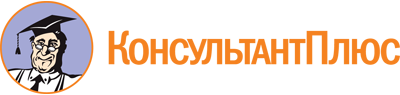 Закон Чеченской Республики от 08.07.2013 N 25-РЗ
(ред. от 31.10.2023)
"Об уполномоченном по защите прав предпринимателей в Чеченской Республике"
(принят Парламентом ЧР 20.06.2013)Документ предоставлен КонсультантПлюс

www.consultant.ru

Дата сохранения: 04.12.2023
 8 июля 2013 годаN 25-РЗСписок изменяющих документов(в ред. Законов Чеченской Республикиот 30.12.2022 N 78-РЗ, от 02.05.2023 N 11-РЗ, от 31.10.2023 N 41-РЗ)